СЧЕТНАЯ ПАЛАТА РОССИЙСКОЙ ФЕДЕРАЦИИПРИКАЗот 18 февраля 2015 г. N 18Об утверждении Перечня должностей, замещаемых на основаниитрудового договора в организации, созданной для выполнениязадач, поставленных перед Счетной палатой РоссийскойФедерации, при назначении на которые и при замещении которыхграждане обязаны представлять сведения о своих доходах, обимуществе и обязательствах имущественного характера, а такжесведения о доходах, об имуществе и обязательствахимущественного характера своих супруги (супруга)и несовершеннолетних детей(в приказе и Перечне по тексту слова "организациях, созданных" заменены словами "организации, созданной" в ред. Приказа от 16.01.2019 N 2)В соответствии с Федеральным законом от 25 декабря 2008 г. N 273-ФЗ "О противодействии коррупции", Указом Президента Российской Федерации от 2 апреля 2013 г. N 309 "О мерах по реализации отдельных положений Федерального закона "О противодействии коррупции", подпунктом "с" пункта 2 Национального плана противодействия коррупции на 2014-2015 годы, утвержденного Указом Президента Российской Федерации от 11 апреля 2014 г. N 226, и в целях совершенствования деятельности по профилактике коррупционных и иных правонарушений в организации, созданной для выполнения задач, поставленных перед Счетной палатой Российской Федерации, приказываю:1. Утвердить Перечень должностей, замещаемых на основании трудового договора в организации, созданной для выполнения задач, поставленных перед Счетной палатой Российской Федерации, при назначении на которые и при замещении которых граждане обязаны представлять сведения о своих доходах, об имуществе и обязательствах имущественного характера, а также сведения о доходах, об имуществе и обязательствах имущественного характера своих супруги (супруга) и несовершеннолетних детей, согласно приложению к настоящему приказу.2. Установить, что сведения о своих доходах, об имуществе и обязательствах имущественного характера, а также сведения о доходах, об имуществе и обязательствах имущественного характера своих супруги (супруга) и несовершеннолетних детей представляются в Департамент по развитию человеческого капитала по утвержденной Президентом Российской Федерации форме справки в сроки, установленные законодательством Российской Федерации.(в ред. Приказа Счетной палаты РФ от 14.04.2021 N 40)(в ред. Приказа от 16.01.2019 N 2)21. На работников, замещающих должности, включенные в перечень, утвержденный настоящим приказом, распространить с учетом особенностей, обусловленных их правовым статусом, ограничения, запреты и обязанности, установленные в отношении лиц, замещающих должности федеральной государственной гражданской службы в аппарате Счетной палаты Российской Федерации, Федеральным законом от 25 декабря 2008 г. N 273-ФЗ "О противодействии коррупции", пунктом 5 части 1 статьи 16, статьями 17, 18, 20 и 20.1 Федерального закона от 27 июля 2004 г. N 79-ФЗ "О государственной гражданской службе Российской Федерации.3. Руководителю организации, созданной для выполнения задач, поставленных перед Счетной палатой Российской Федерации, довести настоящий приказ до сведения работников.(в ред. Приказа от 16.01.2019 N 2)4. Признать утратившим силу приказ Председателя Счетной палаты Российской Федерации от 30 мая 2013 г. N 38 "Об утверждении перечня должностей, замещаемых на основании трудового договора в организации, созданной для выполнения задач, поставленных перед Счетной палатой Российской Федерации, при назначении на которые и при замещении которых граждане обязаны представлять сведения о своих доходах, об имуществе и обязательствах имущественного характера, а также сведения о доходах, об имуществе и обязательствах имущественного характера своих супруги (супруга) и несовершеннолетних детей".6. Контроль за исполнением настоящего приказа возложить на заместителя Председателя Счетной палаты Российской Федерации.7. Настоящий приказ вступает в силу со дня его подписания.ПредседательТ.А. ГоликоваПриложениек приказу ПредседателяСчетной палатыРоссийской Федерацииот 18 февраля 2015 г. N 18Переченьдолжностей, замещаемых на основании трудового договорав организации, созданной для выполнения задач, поставленныхперед Счетной палатой Российской Федерации, при назначениина которые и при замещении которых граждане обязаныпредставлять сведения о своих доходах, об имуществеи обязательствах имущественного характера, а также сведенияо доходах, об имуществе и обязательствах имущественногохарактера своих супруги (супруга) и несовершеннолетних детей(абзацы 1-19 исключены в ред. Приказа от 16.01.2019 N 2)Федеральное казенное учреждение "Центр экспертно-аналитических и информационных технологий Счетной палаты Российской Федерации":директор;заместитель директора;главный бухгалтер;заместитель главного бухгалтера;начальник отдела государственных закупок и административно-хозяйственного обеспечения;(в ред. Приказа Счетной палаты РФ от 13.12.2023 N 163)заместитель начальника отдела государственных закупок и административно-хозяйственного обеспечения.(в ред. Приказа Счетной палаты РФ от 20.05.2021 N 64)(в ред. Приказа Счетной палаты РФ от 14.04.2021 N 40)(в ред. Приказа от 07.02.2018 N 14)(в ред. Приказов Счетной палаты РФ от 14.03.2023 N 35, от 08.09.2023 N 125)(в ред. Приказа Счетной палаты РФ от 13.12.2023 N 163)(в ред. приказов Председателя Счетной палаты Российской Федерации от 10.07.2015 N 62, от 15.01.2016 N 5, от 16.12.2016 N 107, от 07.02.2018 N 14, Приказа от 16.01.2019 N 2, Приказа от 14.04.2021 N 40, Приказа от 20.05.2021 N 64, Приказа от 14.03.2023 N 35, Приказа от 08.09.2023 N 125, Приказа от 13.12.2023 N 163)(в ред. Приказа Счетной палаты РФ от 20.05.2021 N 64, Приказа от 14.03.2023 N 35, Приказа от 08.09.2023 N 125)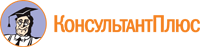 